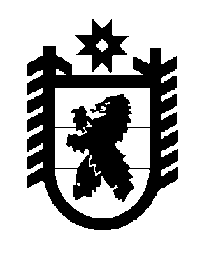 Российская Федерация Республика Карелия    ПРАВИТЕЛЬСТВО РЕСПУБЛИКИ КАРЕЛИЯРАСПОРЯЖЕНИЕот  11 июня 2015 года № 382р-Пг. Петрозаводск Государственному комитету Республики Карелия по развитию информационно-коммуникационных технологий:передать права на домен второго уровня «kazna.karelia.ru» Министерству финансов Республики Карелия, обеспечивающему информационное взаимодействие между оператором Государственной информационной системы о государственных и муниципальных платежах (далее – ГИС ГМП) и администраторами доходов бюджета, государственными (муниципальными) казенными, бюджетными и автономными учреждениями;передать Министерству финансов Республики Карелия права и обязанности заказчика по государственному контракту на выполнение работ по внедрению программного обеспечения, позволяющего автоматизировать процесс взаимодействия ГИС ГМП с программами бухгалтерского учета с реализацией функции агрегатора начислений субъекта посредством системы межведомственного электронного взаимодействия Республики Карелия (в реестре zakupki.gov.ru 
№ 01062000015 14 000009 от 17.12.2014);организовать техническое обеспечение функционирования, включая сохранность данных и доступность каналов связи, автоматизированной информационной системы «Доверие», обеспечивающей процесс взаимодействия администраторов доходов бюджета, государственных (муниципальных) казенных, бюджетных и автономных учреждений с ГИС ГМП.Исполняющий обязанностиГлавы Республики Карелия                                                         О.Ю. Громов